Проект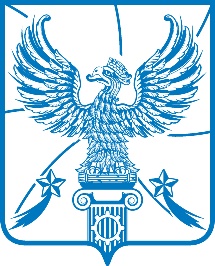 СОВЕТ ДЕПУТАТОВМУНИЦИПАЛЬНОГО ОБРАЗОВАНИЯГОРОДСКОЙ ОКРУГ ЛЮБЕРЦЫ
МОСКОВСКОЙ ОБЛАСТИРЕШЕНИЕ_____________									№__________г. ЛюберцыОб установлении платы за пользование  сетями муниципальной ливневой канализации на территории городского округа ЛюберцыВ соответствии с Федеральным законом от 06.10.2003 № 131-ФЗ           «Об общих принципах организации местного самоуправления в Российской Федерации», Федеральным законом от 07.12.2011 № 416-ФЗ «О водоснабжении и водоотведении», Федерального закона от 21.07.2005 №115-ФЗ                       «О концессионных соглашениях», Постановлением Правительства Российской Федерации  от 13.05.2013 № 406 «О государственном регулировании тарифов в сфере водоснабжения и водоотведения», Уставом муниципального образования городской округ  Люберцы,  Протоколом  заседания Межведомственной Комиссии по ценовой и тарифной политике городского округа Люберцы   от 05.12.2019 № 8, Совет депутатов муниципального образования городской округ Люберцы  решил:1. Установить плату за пользование  сетями муниципальной ливневой канализации  на территории  городского  округа  Люберцы  в  размере          26,56 рублей  в месяц за 1 куб.м. (без учета НДС).2. Плательщиками признаются юридические лица, индивидуальные предприниматели, а также физические лица – производители товаров, работ, услуг, являющиеся собственниками или арендаторами земельных участков и (или) объектов капитальных строений, и осуществляющие отведение поверхностных сточных вод и промышленных стоков через сети муниципальной ливневой канализации  городского округа.3. Объектами обложения признаются объемы отведения поверхностных сточных вод и промышленных стоков (далее – объемы отведения)4. Расчет объемов отведения производится в соответствии с приложением к настоящему решению (прилагается).5. Отведение поверхностных сточных вод и промышленных стоков осуществляет  АО «Люберецкий Водоканал» в соответствии с  Федеральным законом от 21.07.2005 № 115-ФЗ «О концессионных соглашениях».  6. Денежные средства, полученные за пользование сетями муниципальной ливневой канализации, направляются на развитие сети ливневой канализации в городском округе Люберцы в рамках утвержденной Инвестиционной программы «Реконструкция сетей дождевой (ливневой) канализации на территории городского округа Люберцы на 2019-2022 годы».7. Опубликовать настоящее Решение в средствах массовой информации.8.  Настоящее Решение вступает в силу с __________ 2020 года.9. Контроль за исполнением настоящего Решения возложить на постоянную депутатскую комиссию по вопросам бюджета, экономической и финансовой политике, экономике и муниципальной собственности (председатель – Уханов А.И.).Глава  городского округа  Люберцы					В.П. РужицкийПредседатель Совета депутатов						С.Н. АнтоновПриложение к Решению Совета депутатов городского округа Люберцы от ____________ № __________Расчет объема поверхностных сточных вод, поступающих с территории ________________________________  муниципальную ливневую канализацию№ п/пВид сточных водОбщая площадь, м.кв.Общая площадь, м.кв.Общая площадь, м.кв.Общая площадь, м.кв.Общая площадь, м.кв.Общая площадь, м.кв.Норма расхода воды на полив1 м2., м3/м2Число поливов в годуОбщий годовой объем ст.вод Vобщ. М3/годОбъем к ежемесячному начислению, м/мес№ п/пВид сточных водВид покрытияПлощадь S (м2)Среднегодовая норма осадков Q (м3/м2)Коэффициент стока КстРасчетная формулаОбъем ПСВ с каждого покрытия V м3Норма расхода воды на полив1 м2., м3/м2Число поливов в годуОбщий годовой объем ст.вод Vобщ. М3/годОбъем к ежемесячному начислению, м/мес1234567891011121.Дождевые и талыеТвердые покрытия и кровля0,6770,7V=S*Q*KстХХ1.Дождевые и талыеГравийн.0,6770,5V=S*Q*KстХХ1.Дождевые и талыеГрунт-е0,6770,2V=S*Q*KстХХ1.Дождевые и талыегазоны0,6770,1V=S*Q*KстХХ2.Поливомоечные водыХХ2.Поливомоечные водыТвердые покрытиеХ0,95V=S*Q*Kст*0,0005*100Х0,0005ВСЕГО:ВСЕГО:ВСЕГО:ВСЕГО:ВСЕГО:ВСЕГО:ВСЕГО:ВСЕГО:ВСЕГО:ВСЕГО:ВСЕГО:ВСЕГО: